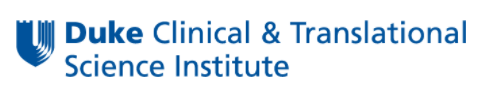 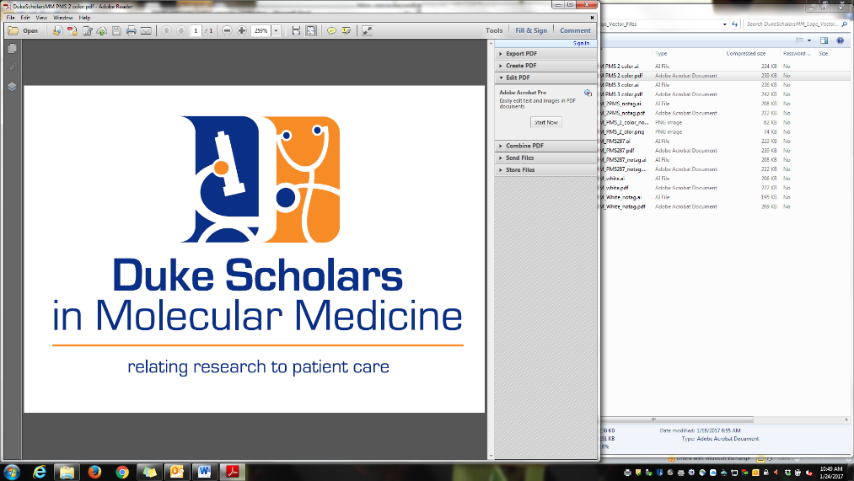      ANNOUNCEMENT: DUKE SCHOLARS IN MOLECULAR MEDICINE PROGRAM APPLICATIONS PERIOD EXTENDED TO May 24 at 11:59 pm: 
2023-2024 Duke Scholars in Molecular Medicine (DSMM) ApplicationDuke Scholars in Molecular Medicine (DSMM) is open to graduate students (who have or are about to pass their preliminary exam) and PhD postdoctoral fellows. Through a competitive application process, approximately 25 predoctoral students and postdoctoral associates are selected each year.  We expose promising young basic scientists to long-standing and emerging problems in priority areas of medicine.  We help scholars rethink basic science research in continuum with unmet clinical needs of adults and children.The nine-month program is accepting competitive applicants in the following four tracks: Duke Scholars in Infectious Diseases (DSID)Duke Scholars in Endocrinology, Metabolism, and Cardiovascular Disease (DSEC)Duke Scholars in Neurosciences (DSNS)Duke Scholars in Oncology and Regenerative Medicine (DSOR)In each track, the participants receive a unique opportunity to:
-Gain firsthand exposure to the clinical areas related to their field of basic research, 
-Learn about the bench-to-bedside translational process, 
-Understand key aspects of clinical trials, 
-Identify unmet clinical needs that may be addressed through their scientific expertise, and 
-Develop confidence in interacting with and engaging clinician partners.  

We also host a monthly speaker series to expose Scholars to different career pathways in translational research.Through these experiences, we hope to prepare a new generation of scientists to better address critical problems in human health and to develop productive collaborations with clinical partners to achieve greater success in garnering research support. We hope that our DSMM program scholars will see their ideas move out of the laboratory and into the clinical realm.The DSMM program is directed by Dr. Neil Surana (neil.surana@duke.edu) and administered by Molly Matlock (molly.matlock@duke.edu). Each of the training tracks within the DSMM program is directed by physician-scientists with clinical and research expertise in the focus areas of their tracks.  More information about the DSMM program and the application process may be found at https://www.ctsi.duke.edu/dsmm.  Applications for the 2023-2024 program will be accepted until May 24, 2023 at 11:59 pm. Next year’s program will run from September 2023 through May 2024.
Application Link: 
2023-2024 Duke Scholars in Molecular Medicine (DSMM) Application